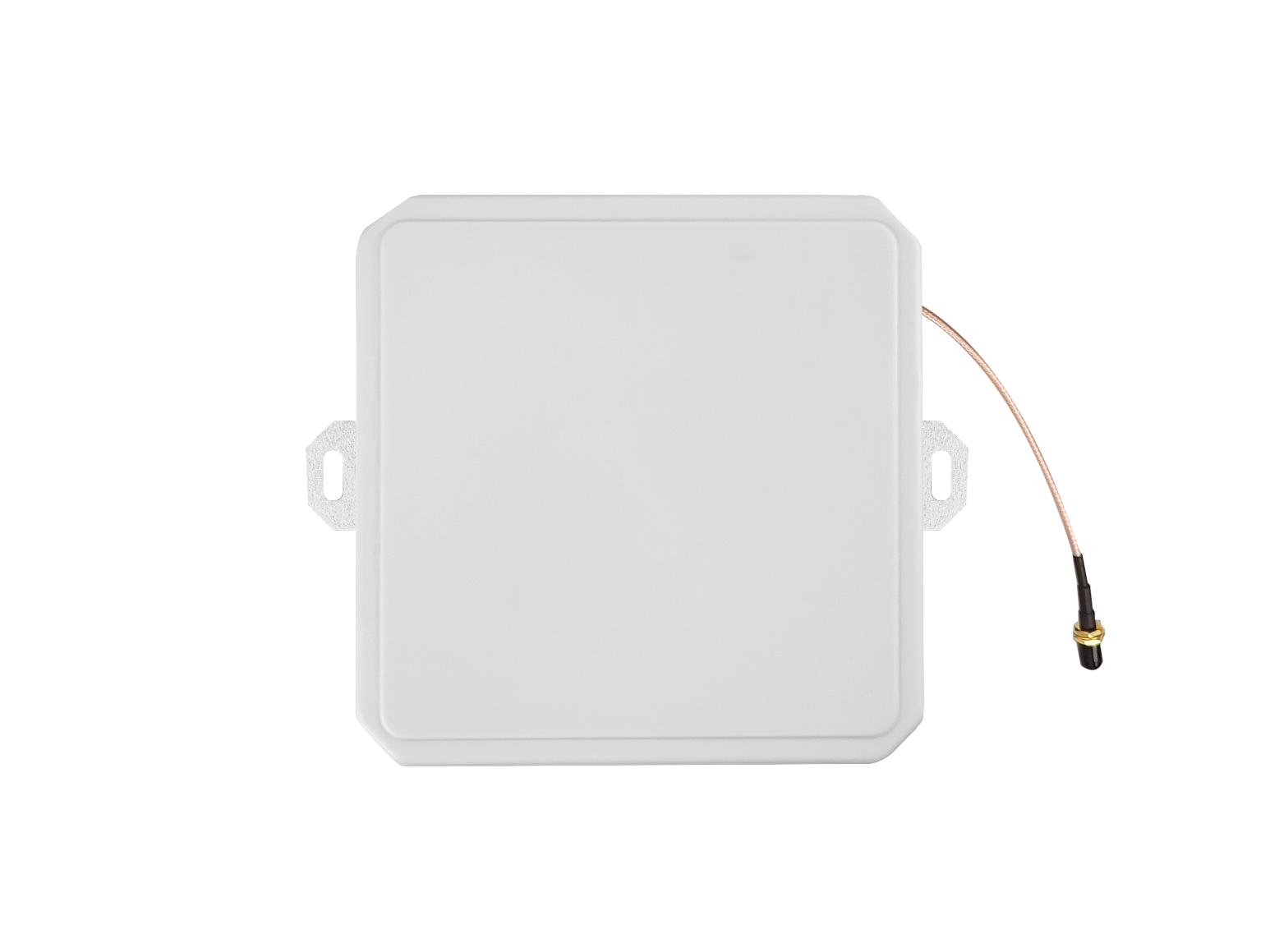 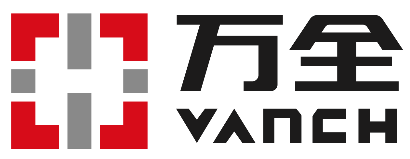 产品特性：超高频天线-902-928MHz-6dBi-圆极化-引出RG316线长12CM 接SMA母头-尺寸130*130*18mm-挂耳安装，应用于智能柜体场景。产品参数：产品尺寸：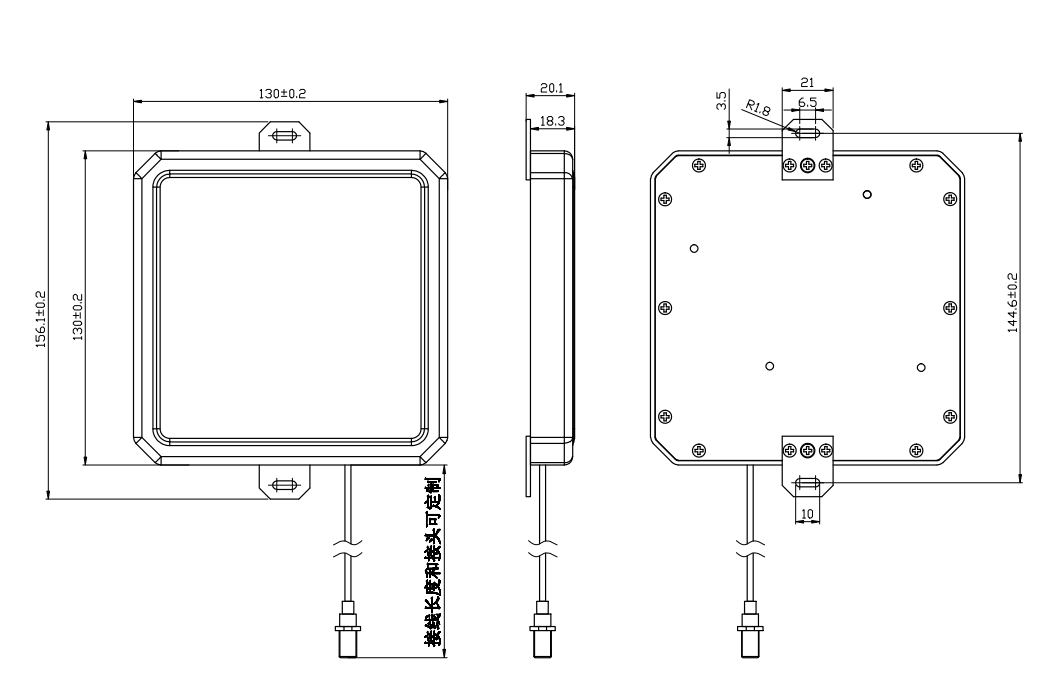 参考方向图：2D方向图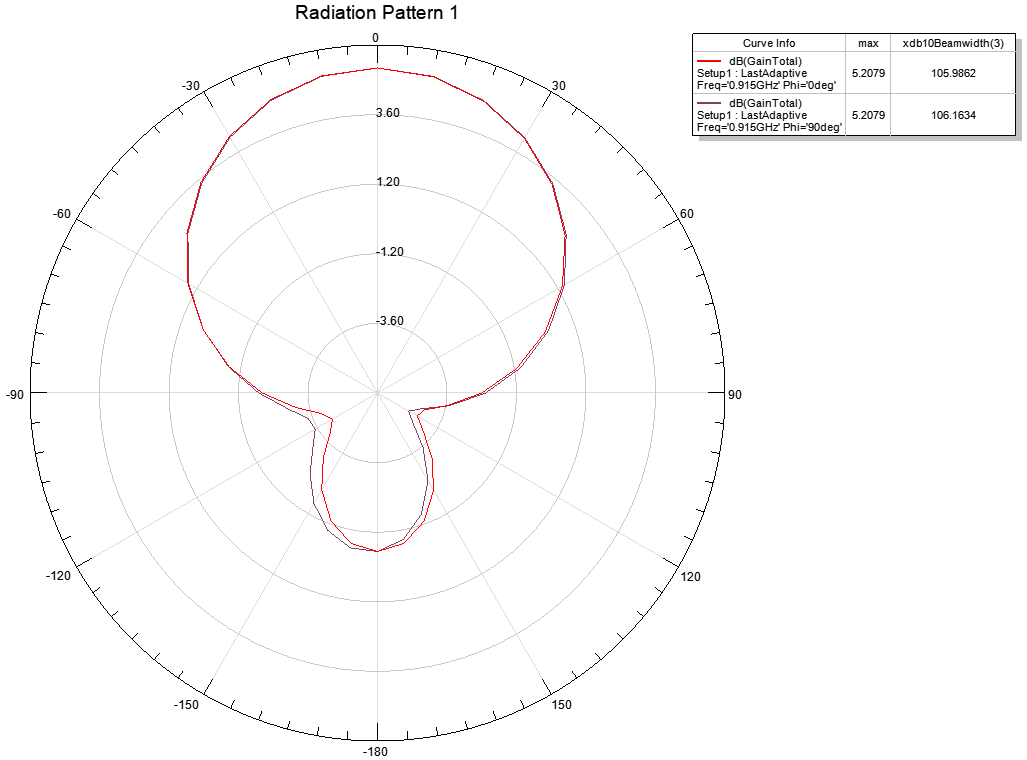 3D方向图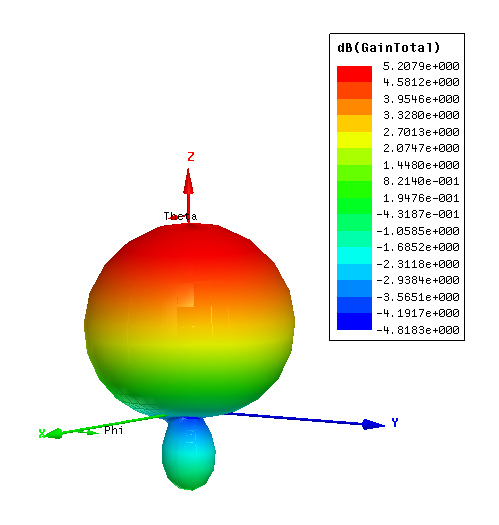 安装示意图：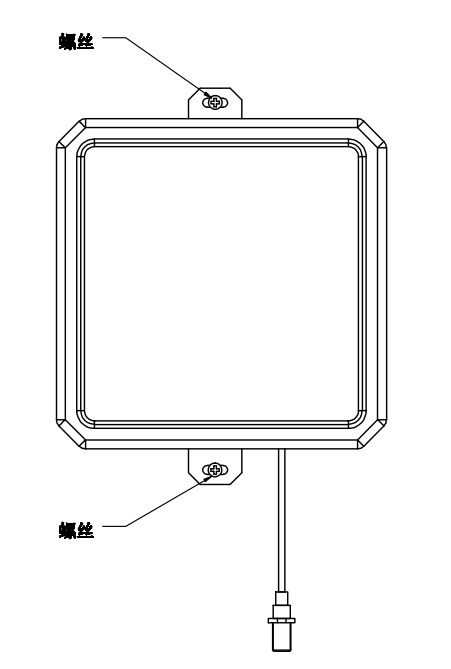 产品型号VA-Q130R性 能 指 标性 能 指 标频率范围902-928MHz增益6dBi3dB半功率角 Hor:106°/ Ver:106°驻波比≤1.3特性阻抗50Ω极化方式圆极化轴比≤2dB物 理 参 数物 理 参 数连接器侧面引出RG316/15cm/SMA-K连接器/可定制天线尺寸130*130*18mm净重0.6kg辐射材料F4B高频板/铜镀镍天线罩材料ABS天线罩颜色白色抱杆直径挂耳安装工作温度-40～55°